環境事業推進委員をやってみませんか？瀬谷区役所／令和４年作成１　基本情報(1) 環境事業推進委員とは？横浜市廃棄物等の減量化、資源化及び適正処理等に関する条例第13条に基づき、各自治会・町内会からの推薦を受け、市長から委嘱された方々です。ごみの分別・リサイクル、発生そのものの抑制・減量、脱温暖化を推進していただく地域のリーダーとして、啓発や清掃等の活動を担っていただきます。年齢要件はありません。任期は２年で、報酬はありません。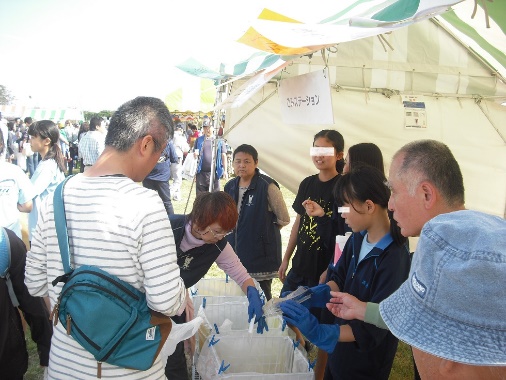 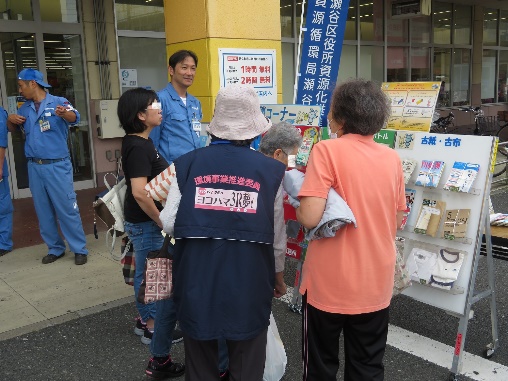 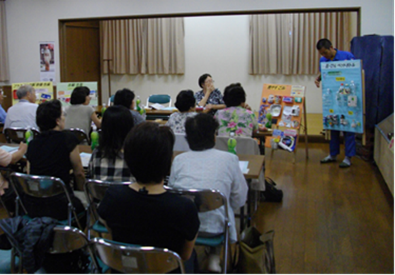 (2) どれくらいの人が委員になっているの？区内の環境事業推進委員は2022年4月1日現在で161名です。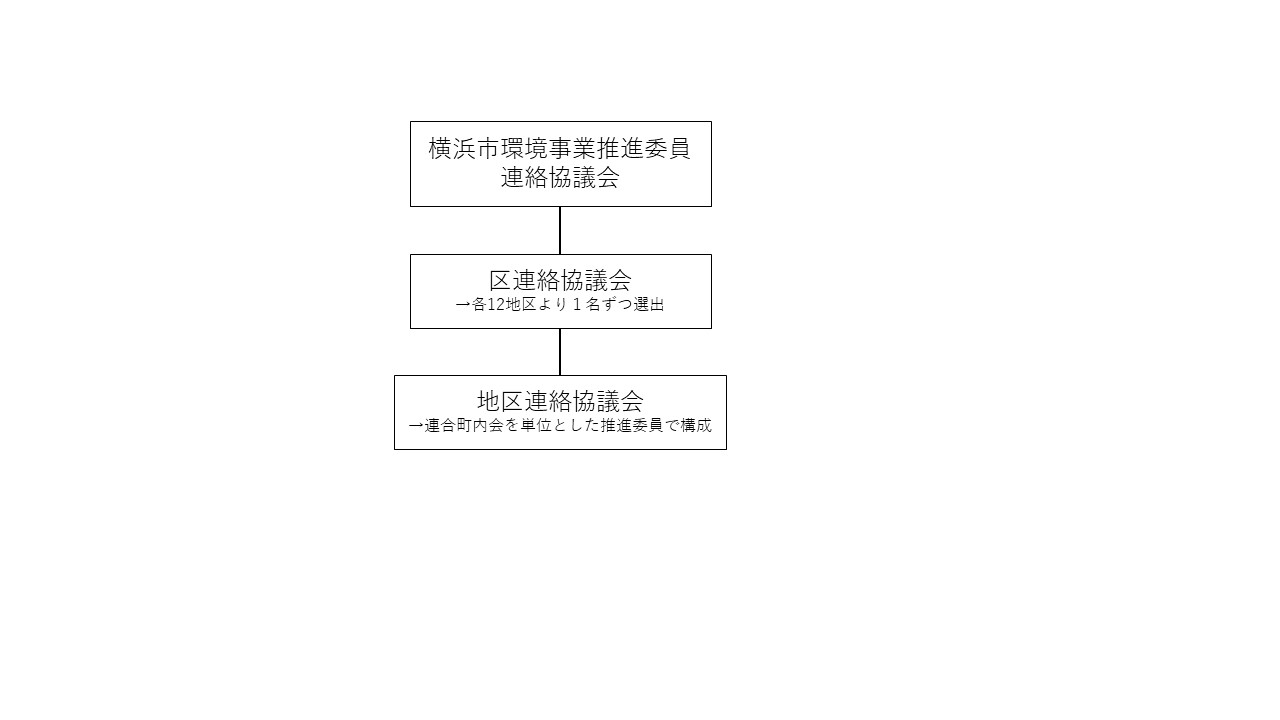 地区連合単位で「地区連絡協議会」が、また、同会で選出された「地区連絡協議会長」による「区連絡協議会」が設置されており、各々以下の役割を担っています。　■地区連絡協議会（年４回程度開催）（地区による）　　推進委員としての自主活動を中心に、３Ｒ活動や地域の清掃活動の実践・啓発活動を行います。　■区連絡協議会（年４回開催）資源循環局と各推進委員を結ぶ役割を担い、３Ｒ活動の実施、自主活動等についての情報交換や研修会等の活動に取り組みます。 ～委員経験者のコメント～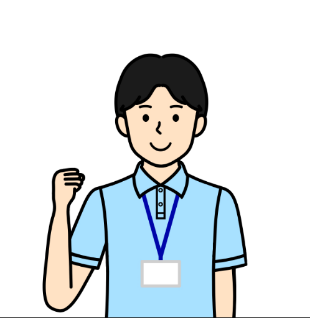 ２　参加していただく会議やイベントについて以下の３つの単位でイベントの企画・運営や各種会議へ参加いただきます。(1) 自治会町内会単位のイベント※地区によって一部連合単位で行うこともあります。(2) 区単位のイベント以下３参照(3) 各種会議３　環境事業推進委員のイベント年間スケジュール次の理由により、上記（2）のみ年間スケジュールを記載します。２(1)：地域により開催時期等が異なるため。同(3)：上記２表に記載のとおり※表中（ ）内の人数は概ねの動員人数４　自治会・町内会からのひと言環境事業推進委員は、区役所からの依頼に基づき、各自治会・町内会から原則１名の方を推薦しています。環境事業の推進を通じて、我々と共に楽しく、住みよい地域を作りましょう。